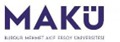 BURDUR MEHMET AKİF ERSOY ÜNİVERSİTESİ REKTÖRLÜĞÜ GENEL SEKRETERLİKKEP BELGE ALIMI İŞ AKIŞIDoküman No002.GS-İA.006BURDUR MEHMET AKİF ERSOY ÜNİVERSİTESİ REKTÖRLÜĞÜ GENEL SEKRETERLİKKEP BELGE ALIMI İŞ AKIŞIİlk Yayın TarihiBURDUR MEHMET AKİF ERSOY ÜNİVERSİTESİ REKTÖRLÜĞÜ GENEL SEKRETERLİKKEP BELGE ALIMI İŞ AKIŞIRevizyon TarihiBURDUR MEHMET AKİF ERSOY ÜNİVERSİTESİ REKTÖRLÜĞÜ GENEL SEKRETERLİKKEP BELGE ALIMI İŞ AKIŞIRevizyon NoBURDUR MEHMET AKİF ERSOY ÜNİVERSİTESİ REKTÖRLÜĞÜ GENEL SEKRETERLİKKEP BELGE ALIMI İŞ AKIŞISayfa1/1İş Akışı AdımlarıSorumluİlgili DokümanlarKep ile Gelen Evrakların İşleme AlınmasıEBYSEBYS'de tanımlı KEP yetkilileri hesapları aktif olduğu sürece, KEP evrakları otomatik sisteme dahil edilir. Hata Durumda EBYS Firması ile iletişime geçilirElektronik Belge Sistem YöneticisiEBYSGelen Belgeler e-imza ile Sisteme DahilEdilip Kayıt Altına Alınır.KEP GönderimYetkilisiElektronik BelgelerGenel Evrak Kaydından Numara AlanBelgeler; Rektör, ilgili Rektör Yardımcısı ve ilgili birimlere havale Edilir.Şube Müdürü Bilgisayar İşletmeni (Yazı İşleri)ElektronikBelgelerSüreç Sonlandırılır